Безопасная дорога глазами детей. Особенности восприятия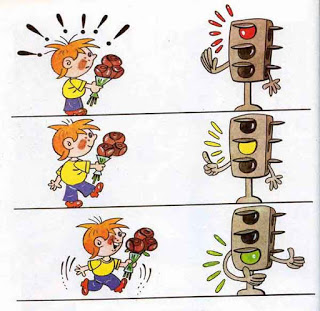 Позволяя ребенку самостоятельно переходить дорогу, родители должны учитывать множество факторов и адекватно оценивать уровень их готовности к такой самостоятельности. Вот краткий перечень физиологических и психофизиологических факторов, влияющих на степень НЕБЕЗОПАСНОСТИ детей на дорогах:СПОСОБНОСТЬ ОЦЕНИТЬ СИТУАЦИЮ НА ДОРОГЕНе стоит забывать о том, что взрослые и дети переходят проезжую часть совершенно по-разному. В то время как взрослый способен оценить ситуацию на дороге заранее, то ребенок делает это или уже находясь на дороге, или стоя на краю обочины вплотную к проезжей части. Более того,  рост не позволяет ребенку полностью оценить ситуацию, особенно, если кто-нибудь из водителей припаркует или остановит свой автомобиль ближе, чем 10 метров от пешеходного перехода. Из-за маленького роста ребенок менее заметен и водителям.СПОСОБНОСТЬ ПРИНЯТЬ РЕШЕНИЕВ опасной ситуации, дети не способны быстро среагировать, они просто теряются. У них срабатывает процесс «торможения», и они просто остаются стоять на месте, вместо того, чтобы как-то среагировать.ДЕТСКАЯ НЕПРЕДСКАЗУЕМОСТЬНа поведение детей влияют достаточно неожиданные факторы. Ребенок может резко побежать вперед или отскочить в сторону, потому что увидел впереди кого-то знакомого или решил обойти лужу. При этом он совершенно не берет в расчет, что может в результате попасть под машину. Особенно такое поведение характерно дошкольникам. Это объясняется тем, что дошкольникам присуще избирательное внимание, им сложно сфокусироваться сразу на нескольких объектах, поэтому они фокусируются на том, что более интересно именно сейчас.ДЕТСКОЕ ВОСПРИЯТИЕС точки зрения нас взрослых дошкольники обладают немного искаженным восприятием реальности. Правильнее сказать, они еще четко не разделяют свой игрушечный и реальный мир. Поэтому в их представлении настоящая машина способна остановится так же быстро, практически мгновенно, как и игрушечная. К тому же, дети обращают внимание на размеры машины, а не на ее скорость. Таким образом, для них грузовик гораздо опасней, чем крохотный автомобильчик, независимо от того, стоит ли первый и несется ли второй.«ТУННЕЛЬНОЕ ЗРЕНИЕ»Большинство детей обладают так называемым «туннельным зрением», то есть воспринимают только то, что непосредственно видят перед глазами. Как результат, машину справа или слева они просто могут не заметить.«СТАДНОЕ ЧУВСТВО» ИЛИ ПСИХОЛОГИЯ ТОЛПЫДети более подвержены «стадному чувству». Поэтому будьте осмотрительны, переходя дорогу на красный свет. Если рядом с вами стоит ребенок, пусть даже не ваш, он скорее всего пойдет за вами.СКЛОННОСТЬ К РИСКУМальчики в два раза чаще попадают в дорожно-транспортные происшествия по сравнению с девочками, так как более склонны к риску по сравнению с противоположным полом.Как и почему сбивают пешеходовСев за руль, становишься гораздо более внимательным и осмотрительным пешеходом. Именно, осмотрительным, крутящим головой во все стороны и оценивающим дорожную обстановку не только слева, но и справа, обращая внимание не только на сигналы светофора, но и на то, как спешат тормозить перед ним машины, на включенные сигналы поворота автомобилей и какие маневры они собираются совершить. Осмотрительным, потому что по опыту знаешь, что тормозной путь на скользкой дороге длиннее, что может внезапно зазвонить телефон или зареветь малыш на заднем сидении и Вы на долю секунды потеряете бдительность, или что за рулем может быть человек с минимальным опытом вождения, быстрота реакции которого еще далеко не та. Если бы все пешеходы хоть раз в жизни управляли автомобилем, уверенна, они были бы куда более внимательны.Есть у меня одна знакомая, которая выскакивает на зебру, независимо от того, притормаживают машины или нет. Аргумент у нее железный: собьют, так на зебре. Он будет не прав. И куда ты со своей правотой, особенно в нашей стране, потом в больнице или, не дай Бог, в морге? Знаете основное правило водителей? Правило трех Д - Дай Дорогу Дураку! Так вот и для пешехода оно должно быть применимо. Особенно, если ты пешеход с маленьким детем.Сколько раз приходится наблюдать ситуацию, когда мамочка или папочка мчатся за руку с малышом по проезжей части через четыре полосы в десяти метрах от пешеходного перехода. Зачем? Сильно опаздываете? А как же воспитывать не на словах, а на примере? Или вы рассказываете ребенку о том, что курить вредно с сигаретой в зубах?